İŞ YERİ STAJ SÖZLEŞMESİ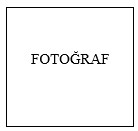 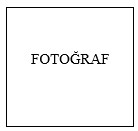 GENEL HÜKÜMLERMADDE 1- Bu sözleşme, 3308 sayılı Mesleki Eğitim Kanununa uygun olarak, mesleki ve teknik eğitim yapan program öğrencilerinin işletmelerde yapılacak iş yeri stajının esaslarını düzenlemek amacıyla Adıyaman Üniversitesi Eczacılık Fakültesi Dekanlığı, işveren ve öğrenci arasında imzalanır.MADDE 2- Üç nüsha olarak düzenlenen ve taraflarca imzalanan bu sözleşmenin, bir nüshası işletmede, bir nüshası Fakülte Dekanlığında, bir nüshası öğrencide bulunur.MADDE 3- İşletmelerde iş yeri stajı, Adıyaman Üniversitesi Eczacılık Fakültesi Üniversitesi akademik takvimine göre planlanır ve yapılır.MADDE 4- Öğrencilerin iş yeri stajı sırasında, iş yeri kusurundan dolayı meydana gelebilecek iş kazaları ve meslek hastalıklarından işveren /işveren vekili sorumludur.MADDE 5- İşletmelerde iş yeri stajı, Adıyaman Üniversitesi Eczacılık Fakültesi Öğrenci Staj Yönetmeliği, ilgili birimin Staj Yönergesi ve 3308 sayılı Mesleki Eğitim Kanunu hükümlerine göre yürütülür.MADDE6- Adıyaman Üniversitesi Eczacılık Fakültesi staj takvimine uygun olarak stajın başladığı…./…./……tarihten itibaren yürürlüğe girmek üzere taraflarca imzalanan bu sözleşme, öğrencilerin iş yeri stajını tamamladığı ……/…../……..tarihe kadar geçerlidir.SÖZLEŞMENİN FESHİMADDE 7- Sözleşme;Mücbir sebepler, Öğrencinin işyerine karşı sorumluluklarını yerine getirmediğinde, Öğrencilerin Yükseköğretim Kurumları Öğrenci Disiplin Yönetmeliği hükümlerine göre uzaklaştırma cezası aldığı sürece veya çıkarma cezası alarak ilişiğinin kesilmesi durumunda sözleşme feshedilir.ÜCRET VE İZİNMADDE 8-  (3308 sayılı Mesleki Eğitim Kanun'un 12 nci maddesinde yer alan geçici maddenin 9.01.2018 tarihli ve 30296 sayılı Resmi Gazetede yayınlanan 4.12.2017 tarihli ve 2017/1106 sayılı kararname eki Madde 1.e dayanarak öğrencilere, işletmelerde iş yeri eğitimi devam ettiği sürece yürürlükteki aylık asgari ücret net tutarının net %30’undan az olmayacak şeklinde ödenir. Ücret başlangıçta   ……………………………TL’dir.  Öğrenciye ödenecek ücret, her türlü vergiden muaftır. Asgari ücrette yıl içinde artış olması hâlinde, bu artışlar aynı oranda öğrencilerin ücretlerine yansıtılır. MADDE 9 - Öğrencilerin, Adıyaman Üniversitesi Eczacılık Fakültesi Staj Yönergesinde yer alan devam zorunluluğunu yerine getirmeleri gerekir.SİGORTAMADDE 10- Öğrenciler, bu sözleşmenin akdedilmesiyle işletmelerde iş yeri stajına devam ettikleri sürece 5510 sayılı Sosyal Sigortalar Kanunu’nun 4’üncü maddesinin birinci fıkrasının (a) bendine göre iş kazası ve meslek hastalığı sigortası, Adıyaman Üniversitesi Eczacılık Fakültesi Dekanlığı tarafından yaptırılır.MADDE 11- Fakülte Dekanlığının ödenmesi gereken sigorta primleri, Sosyal Güvenlik Kurumunun belirlediği oranlara göre, Sosyal Güvenlik Kurumuna ödenir veya bu Kurumun hesabına aktarılır.MADDE 12- Sigorta ve prim ödemeyle ilgili belgeler,  Adıyaman Üniversitesi Eczacılık Fakültesi Dekanlığı tarafından saklanır.ÖĞRENCİNİN DİSİPLİN, DEVAM VE BAŞARI DURUMUMADDE 13- Öğrenciler, iş yeri stajı için işletmelere devam etmek zorundadırlar. İşletmelerde iş yeri stajına mazeretsiz olarak devam etmeyen öğrencilerin ücretleri kesilir. Bu konuda işletmeler yetkilidir.MADDE 14- İşletme yetkilileri, mazeretsiz olarak iki (2) iş günü iş yeri stajına gelmeyen öğrenciyi, en geç üç (3) iş günü içinde Adıyaman Üniversitesi Eczacılık Fakültesi Dekanlığına bildirir.MADDE 15- Öğrencilerin işletmelerde disiplin soruşturmasını gerektirecek davranışlarda bulunmaları halinde, bu durum işletme tarafından Adıyaman Üniversitesi Eczacılık Fakültesi Dekanlığına yazılı olarak bildirilir. Disiplin işlemi, Adıyaman Üniversitesi Eczacılık Fakültesi Dekanlığı tarafından Yükseköğretim Kurumları Öğrenci Disiplin Yönetmeliği hükümlerine göre yürütülür. Sonuç, işletmeye yazılı olarak bildirilir.MADDE 16- İşletmelerde iş yeri stajı yapan öğrencilerin başarı durumu, Adıyaman Üniversitesi Eczacılık Fakültesi Staj Yönergesi hükümlerine göre belirlenir.TARAFLARIN DİĞER GÖREV VE SORUMLULUKLARI MADDE 17- İş yeri eğitimi gören öğrencilerin görev ve sorumlulukları:a. İş yerinin şartlarına ve çalışma düzenine uymak, b. İş yerine ait özel bilgileri üçüncü şahıslara iletmemek, c. Sendikal etkinliklere katılmamak, d. İş yeri stajına düzenli olarak devam etmek, e. İş yeri stajında staj defterini tutmak ve ilgili formları doldurmak. MADDE 18- İş yeri stajı yaptıracak işletmelerin sorumlulukları: Öğrencilerin işletmedeki iş yeri stajını Adıyaman Üniversitesi Eczacılık Fakültesi akademik takvimine uygun olarak yaptırmak.İş yeri stajının, Fakülte Dekanlığı Staj ve Eğitim Uygulama Kurullarınca belirlenen yerde yapılmasını sağlamak, İş yeri stajı yapılacak programlarda, öğrencilerin İş Yeri stajından sorumlu olmak üzere, yeter sayıda mesleğinde yetkin personel görevlendirmek,İşletmede iş yeri stajı yapan öğrencilere, 3308 sayılı Kanunun 25 inci maddesi birinci fıkrasına göre ücret miktarı, ücret artışı vb. konularda iş yeri stajı sözleşmesi imzalamak, Öğrencilerin devam durumlarını izleyerek devamsızlıklarını ve hastalık izinlerini, süresi içinde ilgili program başkanlarına iletilmek üzere Fakülte Dekanlığına bildirmek, Öğrencilerin stajına ait bilgileri içeren formlarını, staj bitiminde gizli olarak ilgili Fakülte Dekanlığına göndermek, İş yeri stajında öğrencilere devamsızlıktan sayılmak ve mevzuatla belirlenen azami devamsızlık süresini geçmemek üzere, ücretsiz mazeret izni vermek, İş yeri stajı başladıktan sonra personel sayısında azalma olması durumunda da staja başlamış olan öğrencileri, iş yeri stajı tamamlanıncaya kadar işletmede staja devam ettirmek, Öğrencilerin iş kazaları ve meslek hastalıklarından korunması için gerekli önlemleri almak ve tedavileri için gerekli işlemleri yapmak.MADDE 19- Adıyaman Üniversitesi Eczacılık Fakültesi Dekanlığının görev ve sorumlulukları: İşletmede iş yeri stajı yapan öğrenciye, 3308 sayılı Kanunun 25 inci maddesi birinci fıkrasına göre öğrencilerle birlikte işletmelerle ücret miktarı, ücret artışı vb. konularda iş yeri eğitimi sözleşmesi imzalamak. İş yeri stajı yapılacak programlarda öğrencilerin işletmede yaptıkları etkinliklerle ilgili formların staj başlangıcında işletmelere verilmesini sağlamak, İşletmelerdeki iş yeri stajının işletme tarafından görevlendirilecek eğitici personel tarafından yapılmasını sağlamak, İşletmelerdeki iş yeri stajının, ilgili meslek alanlarına uygun olarak yapılmasını sağlamak, Öğrencilerin ücretli ve ücretsiz mazeret izinleriyle devam-devamsızlık durumlarının izlenmesini sağlamak,İşletmelerde iş yeri stajı yapan öğrencilerin sigorta primlerine ait işlemleri Yönetmelik esaslarına göre yürütmek, İşletmelerde yapılan iş yeri stajında amaçlanan hedeflere ulaşılması için işletme yetkilileriyle iş birliği yaparak gerekli önlemleri almak.DİĞER HUSUSLARMADDE 20- İşletmelerde iş yeri stajı yapan öğrenciler hakkında bu sözleşmede yer almayan diğer hususlarda, ilgili mevzuat hükümlerine göre işlem yapılır.MADDE 21- İşletme tarafından öğrenciye aşağıdaki sosyal haklar sağlanacaktır:…………………………………………………………………………….……..…………………………………………………………………………..……….……………………………………………………………………………………ÖĞRENCİNİN ÖĞRENCİNİN ÖĞRENCİNİN Adı Soyadı Öğrenci Numarası Öğretim Yılı Öğretim Yılı Öğretim Yılı E-posta Adresi Telefon Numarası Telefon Numarası Telefon Numarası İkametgâh AdresiSTAJ YAPILAN İŞYERİNİN STAJ YAPILAN İŞYERİNİN STAJ YAPILAN İŞYERİNİN AdıAdresi Üretim/Hizmet Alanı Çalışan Sayısı IBAN No Telefon Numarası Faks Numarası E-posta Adresi Web Adresi STAJI DÖNEMİ:  STAJ YERİ EczaneEczaneHastaneHastaneHastaneHastaneKamu/ EndüstriKamu/ EndüstriKamu/ EndüstriKamu/ EndüstriKamu/ EndüstriSTAJ YERİ Başlama Tarihi  Bitiş Tarihi: Bitiş Tarihi: Bitiş Tarihi: Bitiş Tarihi: Süresi:Süresi:Süresi:Süresi:Staj GünleriPazartesiSalıSalıSalıÇarşambaÇarşambaPerşembePerşembePerşembePerşembeCumaİŞVEREN VEYA YETKİLİNİN İŞVEREN VEYA YETKİLİNİN İŞVEREN VEYA YETKİLİNİN T.C. Kimlik No T.C. Kimlik No Tarih, İmza ve Kaşe Tarih, İmza ve Kaşe Tarih, İmza ve Kaşe Tarih, İmza ve Kaşe Tarih, İmza ve Kaşe Adı Soyadı Adı Soyadı Tarih, İmza ve Kaşe Tarih, İmza ve Kaşe Tarih, İmza ve Kaşe Tarih, İmza ve Kaşe Tarih, İmza ve Kaşe Görevi Görevi Tarih, İmza ve Kaşe Tarih, İmza ve Kaşe Tarih, İmza ve Kaşe Tarih, İmza ve Kaşe Tarih, İmza ve Kaşe E-posta Adresi E-posta Adresi Tarih, İmza ve Kaşe Tarih, İmza ve Kaşe Tarih, İmza ve Kaşe Tarih, İmza ve Kaşe Tarih, İmza ve Kaşe Banka Hesap No. Banka Hesap No. Tarih, İmza ve Kaşe Tarih, İmza ve Kaşe Tarih, İmza ve Kaşe Tarih, İmza ve Kaşe Tarih, İmza ve Kaşe IBAN No IBAN No Tarih, İmza ve Kaşe Tarih, İmza ve Kaşe Tarih, İmza ve Kaşe Tarih, İmza ve Kaşe Tarih, İmza ve Kaşe Vergi No. Vergi No. Tarih, İmza ve Kaşe Tarih, İmza ve Kaşe Tarih, İmza ve Kaşe Tarih, İmza ve Kaşe Tarih, İmza ve Kaşe İşveren SGK Tescil Numarası İşveren SGK Tescil Numarası Tarih, İmza ve Kaşe Tarih, İmza ve Kaşe Tarih, İmza ve Kaşe Tarih, İmza ve Kaşe Tarih, İmza ve Kaşe ÖĞRENCİNİN ÖĞRENCİNİN ÖĞRENCİNİN Adı  Nüfusa Kayıtlı Olduğu İl Nüfusa Kayıtlı Olduğu İl Nüfusa Kayıtlı Olduğu İl Nüfusa Kayıtlı Olduğu İl Nüfusa Kayıtlı Olduğu İl Soyadı İlçe İlçe İlçe İlçe İlçe Baba Adı Mahalle-Köy Mahalle-Köy Mahalle-Köy Mahalle-Köy Mahalle-Köy Ana Adı  Cilt No Cilt No Cilt No Cilt No Cilt No Doğum Yeri Aile Sıra No Aile Sıra No Aile Sıra No Aile Sıra No Aile Sıra No Doğum Tarihi Sıra No Sıra No Sıra No Sıra No Sıra No T.C. Kimlik No Verildiği Nüfus Dairesi Verildiği Nüfus Dairesi Verildiği Nüfus Dairesi Verildiği Nüfus Dairesi Verildiği Nüfus Dairesi Nüfus Cüzdanı Seri No Veriliş Nedeni Veriliş Nedeni Veriliş Nedeni Veriliş Nedeni Veriliş Nedeni SGK No Veriliş Tarihi Veriliş Tarihi Veriliş Tarihi Veriliş Tarihi Veriliş Tarihi Staj Yapılacak İşletme AdıStaj Yapılacak İşletme AdıFakülte/Yüksekokul/Meslek Yüksekokulu AdıFakülte/Yüksekokul/Meslek Yüksekokulu AdıEczacılık Fakültesi DekanlığıEczacılık Fakültesi DekanlığıÖĞRENCİİŞVEREN veya VEKİLİİŞVEREN veya VEKİLİECZACILIK FAKÜLTESİ DEKANLIĞIAdı Soyadı:  Adı Soyadı: Adı Soyadı: Adı Soyadı:Görevi: Görevi: Tarih:  Tarih: Tarih: Tarih: İmza:İmza-Kaşe:İmza-Kaşe:İmza-Kaşe: